ПРОЄКТ                                                                                                                                                     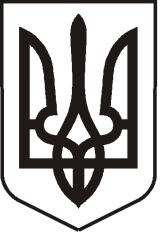 УКРАЇНАЛУГАНСЬКА   ОБЛАСТЬ ПОПАСНЯНСЬКА  МІСЬКА  РАДА ВИКОНАВЧИЙ КОМІТЕТРIШЕННЯ «__»________ 2019 р.                      м. Попасна	                                           № ___Про затвердження Положення про порядокперепланування, переобладнання, реконструкції житлових та нежитлових приміщень, зміни їхфункціонального призначення на території Попаснянської міської радиЗ метою встановлення на території Попаснянської міської ради єдиного функціонального механізму надання дозволу на перепланування, переобладнання, реконструкції житлових та нежитлових приміщень, зміни їх функціонального призначення, забезпечення конституційних прав громадян та юридичних осіб на володіння, користування та розпорядження власним нерухомим майном, керуючись ст. ст. 7, 8, 100, 152 Житлового кодексу Української РСР,  ст. ст. 40, 52, 59, 73 Закону України «Про місцеве самоврядування в Україні», виконавчий комітет Попаснянської  міської ради ВИРІШИВ:Затвердити Положення про порядок перепланування, переобладнання, реконструкції житлових та нежитлових приміщень, зміни їх функціонального призначення на території Попаснянської міської ради (додається).Рішення виконавчого комітету Попаснянської міської ради від 28.01.2013 № 8 «Про затвердження Порядку перепланування жилих і нежилих приміщень у будинках                              м. Попасна» та рішення виконавчого комітету Попаснянської міської ради   від 25.01.2019 № 13 «Про внесення змін до рішення виконавчого комітету міської ради від 28.01.2013 № 8 «Про затвердження Порядку перепланування жилих і нежилих приміщень у будинках м. Попасна», визнати такими, що втратили чинність.Це рішення набуває чинності з дня його офіційного оприлюднення в газеті «Попаснянський вісник». Контроль за виконанням цього рішення покласти на відділ житлово-комунального господарства, архітектури, містобудування та землеустрою виконавчого комітету Попаснянської міської ради.        Міський голова                                                                         Ю.І. ОнищенкоПідготував: Коваленко В.П.